  ALCALDIA MUNICIPAL DE SAN LUIS LA HERRADURA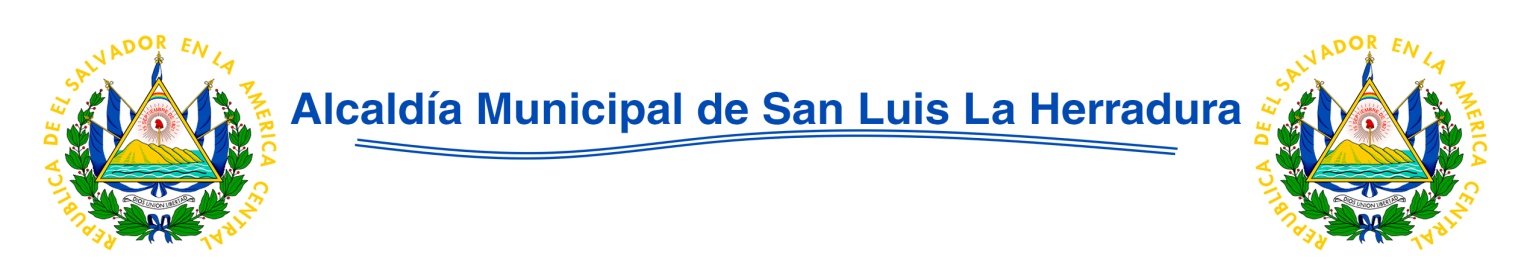 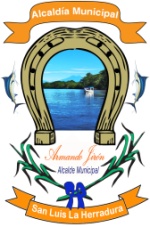 Calle Ppal. Edif. N° 1, B° Guadalupe, Villa San Luis La Herradura,Depto. La Paz, El Salvador, C. A.Telf. 2347-2700; Facebook: @alcaldiasanluis.laherradura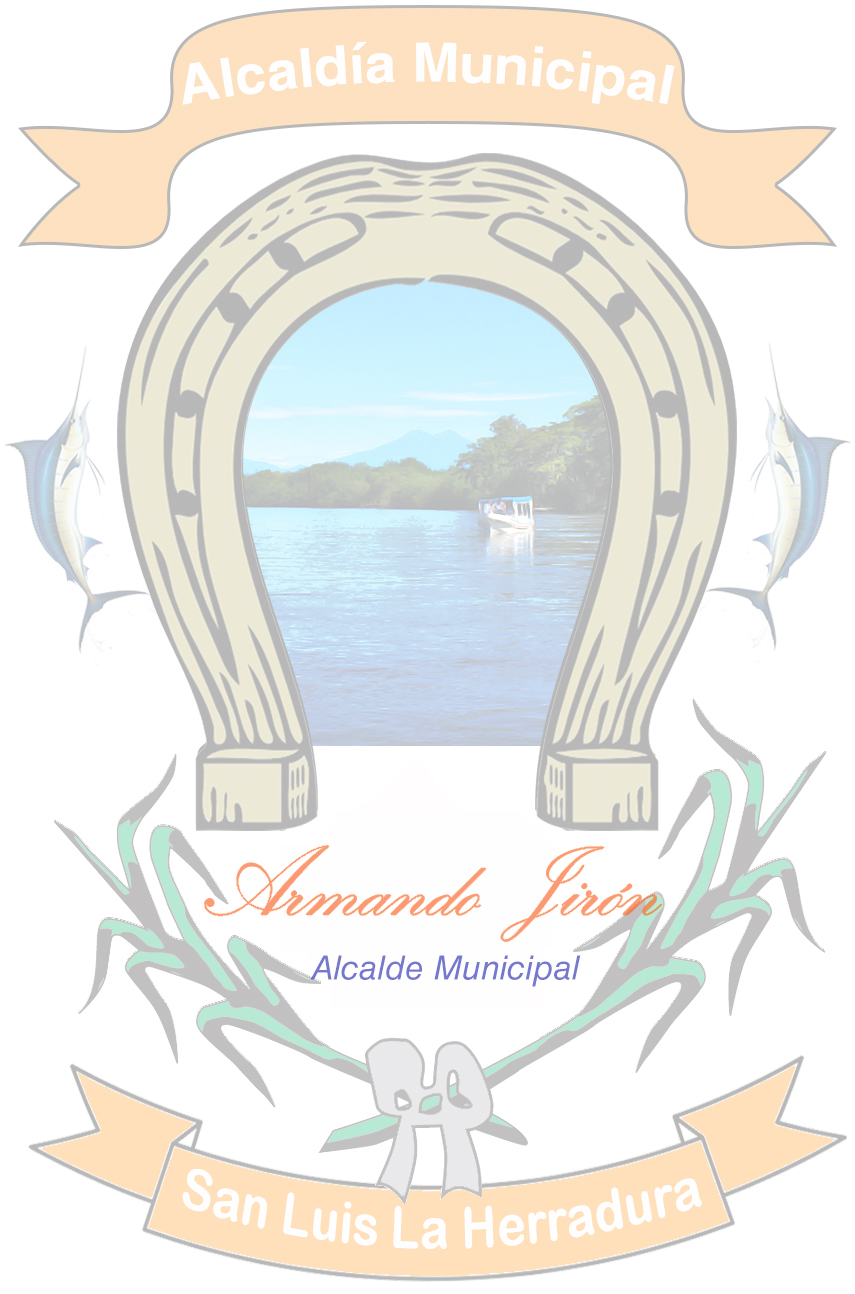 Información solicitada: expediente  personal.Los anexos de resolución de solicitud con referencia 005/UAIP/2018 solamente se encuentran en la Unidad de Acceso a la Información Pública, en físico y escaneada,  debido que es información  confidencial.